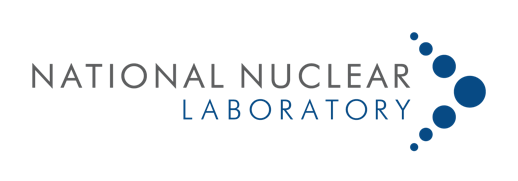 All visitors MUST bring photo identification with them on every day they are visiting Sellafield site. 
The following are acceptable:British NationalsA valid 10 year passportCurrent UK photo driving licence Non-British NationalsValid passportAccess to Sellafield WILL NOT be granted under any circumstances without the correct photo ID.Please contact the Visits department on +44 (0) 1946 779 000/001 if you have any queries.Visitors must:Sign the Visit bookWear their pass at all timesBe escorted at all times within the building by an NNL employeeReturn the pass to NNL Reception on departureYour escort is responsible for ensuring your safety and security during your visit and will be able to answer anyquestions you may have regarding your visit.Sellafield site has strict rules about private cars and parking. If you wish to travel to site in your own car, please inform the Visits team. Once on site, all visitors must be escorted at all times. Your escort will provide you with relevant safety and security information. Your escort will be able to answer any questions that you have regarding your visit. They are responsible for ensuring your safety and security during your visit. If you have any questions prior to your visit, please contact our visits team on +44 (0)1946 779 000/001 or by emailing nnl.visits@nnl.co.uk.Please note that for safety reasons, trousers MUST be worn by all visitors participating in a plant tour. If you are touring NNL facilities, please confirm to the NNL Visits department your shoe size, lab coat size and if you have any dietary requirements. Please send the information to nnl.visits@nnl.co.ukCollecting your visitors passYou will need to collect your visitors pass from B113 Pass Office situated at the North Gate Entrance. Directions can be found on the back page.LuggageWork-related bags/items will be subject to search by the Sellafield Pass Office personnel. Searches are carried out  in the presence of the visitor and the escort on each occasion prior to entry to site. Please note that personal luggage will not be allowed onto site. For information on what to do with overnight bags and other personal luggage, please contact the visits team using the details on the previous page.Restricted itemsCameras and recording equipment - Cameras and recording equipment are, under certain circumstances, allowed onto the site but appropriate authorisation and permits must be in place prior to the visit taking place. Contact the visits team for further information.Laptops - Laptops are allowed onto site for work purposes only but are subject to security checks. During the security search the laptop must be switched on to allow the security inspector to carry out the required checks.Mobile phones and smartphones - These are allowed onto site but the camera function must not be used without a permit.By Road When driving north along the M6, leave the motorway at J36 or J40. These are both approximately 60 miles from Sellafield. Please note the route from J36 is less direct and can be congested, particularly in the Summer months.From J36, take the A590 towards Barrow-in-Furness (following the purple arrows on both maps), continue along the A590 as far as Greenodd, then turn right onto the A509. Follow the A5092 as far as Grizbeck, then take the A595 for Workington and follow this road to Calder Bridge. For the North Gate and Training Centres turn left at Calder Bridge. From J40, take the A66 for Keswick, following the orange arrows on both maps.1. Continue along the A66 as far as the roundabout sign posted A595, turn left towards Whitehaven and then follow the signs towards Barrow-in-Furness which eventually lead to the signs for Sellafield. For the Sellafield Main Gate, turn right at the roundabout sign posted for Sellafield. For the North Gate and Training Centres, go straight ahead at the roundabout, continue along the A595 to Calder Bridge and turn right.When travelling south along the M6, leave the motorway at J46 (following the red then orange arrows on both maps) next take the A69 for Carlisle and at Carlisle join the A595 towards Cockermouth. At Cockermouth, turn right onto the A66, (see paragraph marked 1.)By Rail If travelling by rail on the Barrow/Carlisle line, leave the train at the Sellafield rail station. Trains stop at this station on request only, passengers wishing to disembark from the train must inform the guard when they embark. On leaving the station, turn left and go up the hill to reach the Main Gate. The station is approximately 10 minutes from the Main Gate.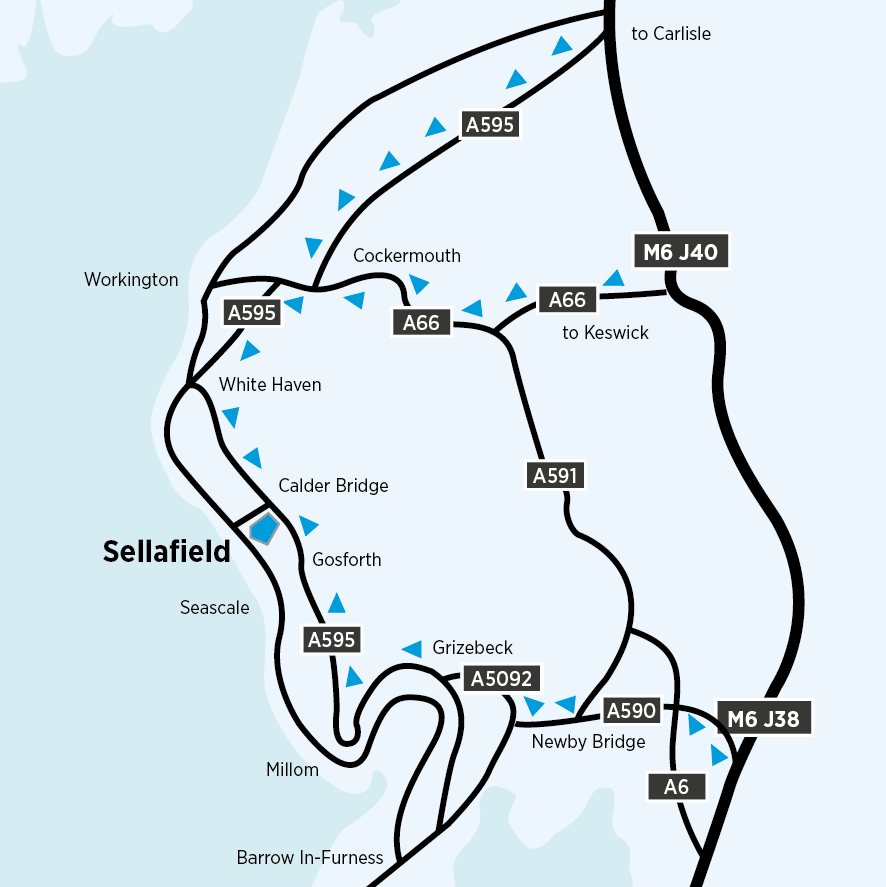 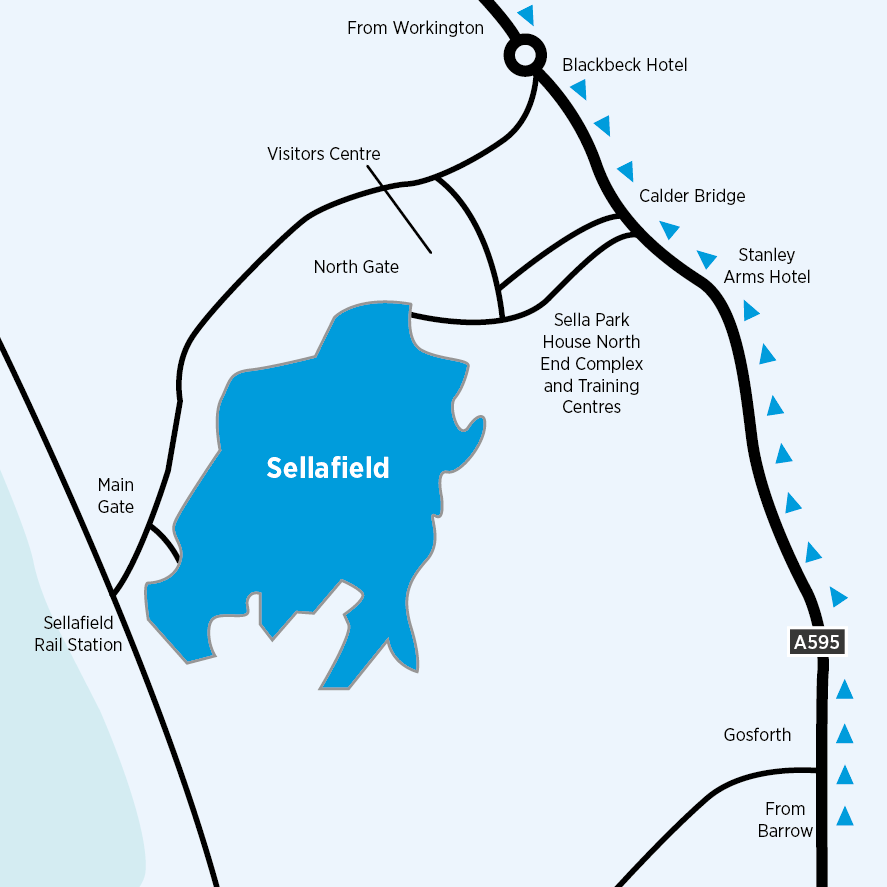 Your NNL Visit Coordinator / EscortInsert NameInsert EmailInsert TelephoneNumber